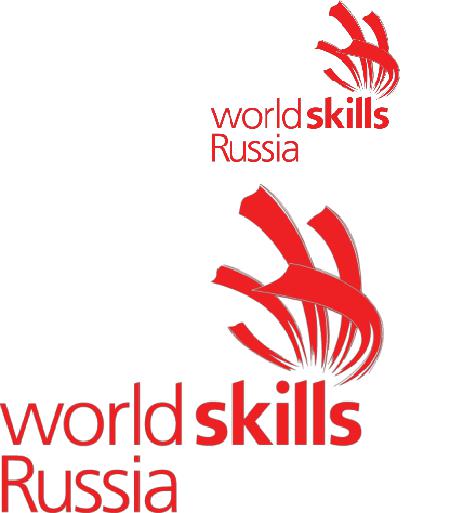 Инструкция по технике безопасности и охране труда«Медицинский и социальный уход»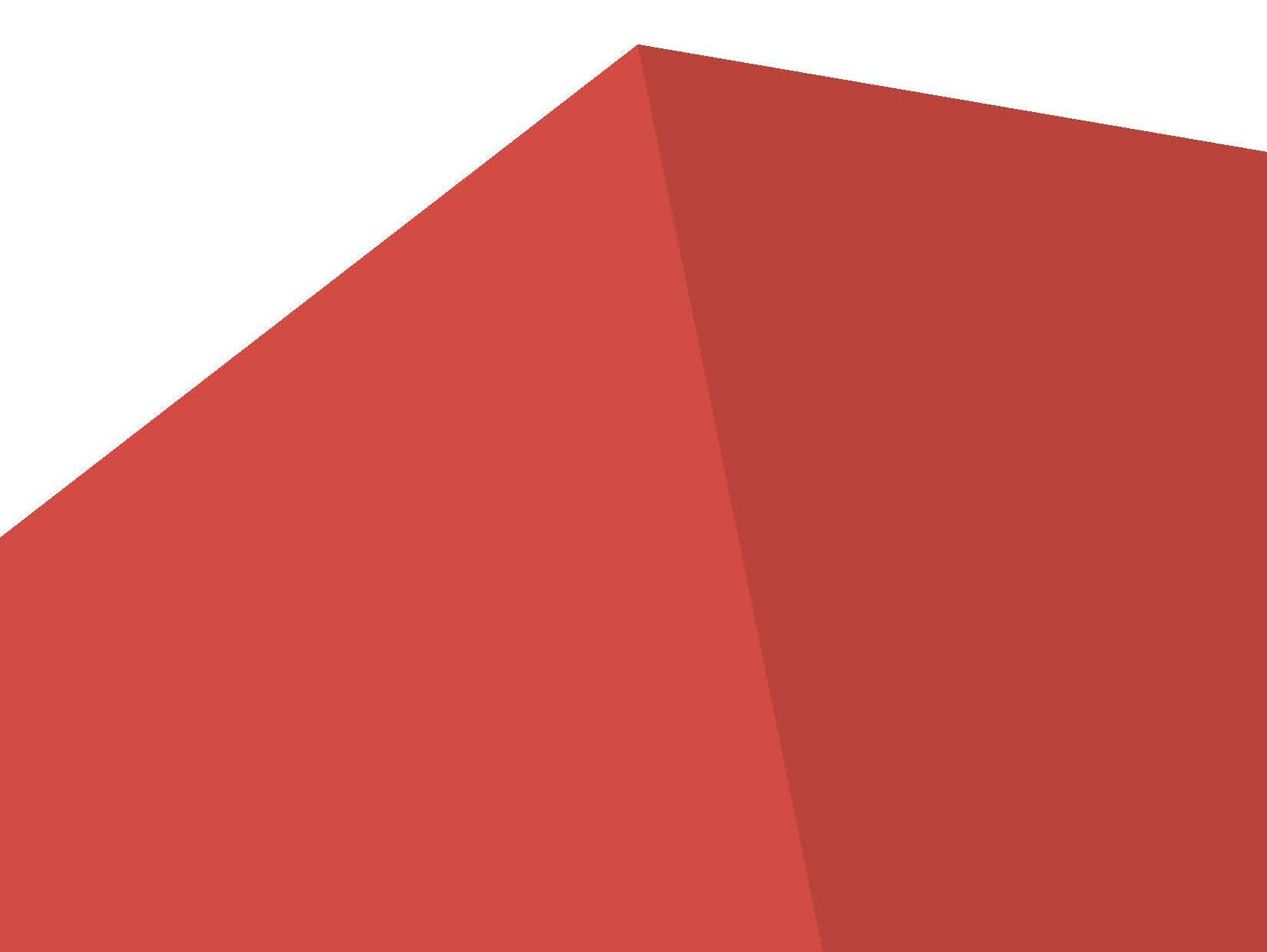 Инструкцияпо охране труда для участников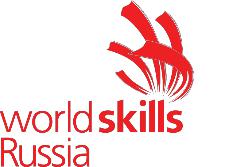 Общие требования охраны трудаДля участников 16 лет и моложе1.1. К участию в конкурсе, под непосредственным руководством Экспертов Компетенции «Медицинский и социальный уход» по стандартам «WorldSkills» допускаются участники в возрасте16 лет и моложе:прошедшие инструктаж по охране труда и технике безопасности;ознакомленные с инструкцией по охране труда;имеющие необходимые навыки по эксплуатации инструмента, приспособлений совместной работы на оборудовании;не  имеющие  противопоказаний  к  выполнению  конкурсных  заданий  по  состояниюздоровья.Для участников старше 16 лет1.1. К самостоятельному выполнению конкурсных заданий в Компетенции «Медицинскийсоциальный уход» по стандартам «WorldSkills» допускаются участники не моложе 16 летпрошедшие инструктаж по охране труда по «Программе инструктажа по охране труда и технике безопасности»;ознакомленные с инструкцией по охране труда;имеющие необходимые навыки по эксплуатации инструмента, приспособлений совместной работы на оборудовании;не  имеющие  противопоказаний  к  выполнению  конкурсных  заданий  по  состояниюздоровья.Конкурсанты всех возрастных групп Компетенции должны соблюдать правила поведения, расписание и график проведения Конкурсного задания, установленные режимы труда и отдыха на соответствующем Чемпионате.1.2. В процессе выполнения конкурсных заданий и нахождения на территории и в помещениях места проведения конкурса, Конкурсант обязан четко соблюдать:инструкции по охране труда и технике безопасности;не заходить за ограждения и в технические помещения;соблюдать личную гигиену;принимать пищу в строго отведенных местах;-самостоятельно использовать инструмент и оборудование, разрешенное к выполнению Конкурсного задания.1.3. Участник для выполнения конкурсного задания использует инструмент:Наименование инструмента1.3.1. Участник для выполнения конкурсного задания использует химические дезинфекционные средства1.5. При выполнении Конкурсного задания на участника могут воздействовать следующие вредные и (или) опасные факторы:Физические:-порезы при работе со стеклянной посудой;-травмы при использовании предметов, оборудования; -травмы при несоблюдении правил биомеханики;повышение напряжения в электрической цепи;замыкание, удар электрическим током.Химические:-воздействия химических веществ, входящих в состав медицинских лекарственных препаратов,воздействия химических веществ, входящих в состав дезинфекционных средств.Психологические:чрезмерное эмоциональное напряжение;-нервно-психические перегрузки;Опасность возникновения пожара.1.6. Применяемые во время выполнения конкурсного задания средства индивидуальной защиты:-халат (костюм) их хлопчатобумажной ткани;халат одноразовый;-шапочка их хлопчатобумажной ткани;-шапочка одноразовая;-маска одноразовая ,медицинская трехслойная из нетканого материала на резинке.перчатки медицинские нестерильные;перчатки медицинские стерильные;-защитные очки;ащитные нарукавники;-тапочки ( обувь с фиксирующимся задником, с нескользящей подошвой, материал верха устойчивый к обработке дезинфекционными средствами);-фартук непромокаемый.При работе с бактерицидными лампами-защитные очки;При приготовлении дезинфицирующих растворов:-респиратор;халат одноразовый;-шапочка одноразовая;-маска одноразовая;перчатки медицинские нестерильные;-защитные очки;1.7. Знаки безопасности, используемые на рабочем месте, для обозначения присутствующих опасностей: - знак Опасность поражения электрическим током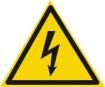  - знак Пожароопасно. Легковоспламеняющиеся вещества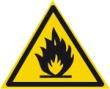  -знак Осторожно. Вредные для здоровья аллергические вещества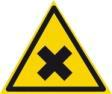  - Предупредительный знак "Осторожно. Скользко"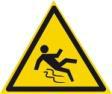  - Предупредительный знак опасности "Осторожно. Холод"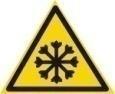 1.8. При несчастном случае пострадавший или очевидец несчастного случая обязан немедленно сообщить о случившемся Экспертам, Главному эксперту Чемпионата.помещении комнаты Экспертов, комнаты Конкурсантов и где проводятся конкурсные испытания по компетенции «Медицинский и социальный уход», находится аптечка первой помощи, укомплектованная изделиями медицинского назначения, ее необходимо использовать для оказания первой помощи, самопомощи в случаях получения травмы.случае возникновения несчастного случая или болезни Конкурсанта, об этом немедленно уведомляются Главный эксперт, Лидер команды, Эксперт – компатриот. Главный эксперт принимает решение о назначении дополнительного времени для дальнейшего участия Конкурсанта в Чемпионате, в соответствии с Регламентом Чемпионата. В случае отстранения Конкурсанта от дальнейшего участия в Чемпионате ввиду болезни или несчастного случая, он получит баллы за любую завершенную работу.Вышеуказанные случаи подлежат обязательной регистрации в Форме регистрации несчастных случаев и в Форме регистрации перерывов в работе, определенной Оргкомитетом.1.9.Конкурсанты, допустившие невыполнение или нарушение инструкции по охране труда, привлекаются к ответственности в соответствии с Регламентом WorldSkills Russia.Несоблюдение Конкурсантом норм и правил ОТ и ТБ ведет к потере баллов. Постоянное нарушение норм безопасности может привести к временному или перманентному отстранению аналогично апелляции.2.Требования охраны труда перед началом работы Перед началом работы участники должны выполнить следующее:2.1. В день С-1, все участники должны ознакомиться с инструкцией по технике безопасности, с планами эвакуации при возникновении пожара, местами расположения санитарно-бытовых помещений, медицинскими кабинетами, питьевой воды, подготовить рабочее место в соответствии с Техническим описанием компетенции.Проверить специальную одежду, обувь и другие средства индивидуальной защиты. Надеть необходимые средства защиты для выполнения подготовки рабочих мест, инструмента и оборудования.По окончании ознакомительного периода, Конкурсанты подтверждают свое ознакомление со всеми процессами, подписав лист прохождения инструктажа по работе на оборудовании по форме, определенной Оргкомитетом.2.2. Подготовить рабочее место:-убедиться в наличии свободных проходов в пределах рабочей зоны,-убедиться в том, что проход к противопожарному инвентарю и запасным выходам свободен;-оценить состояние поверхности пола на всем рабочем маршруте (отсутствие выбоин, неровностей, скользкости).-проверить правильность подключения оборудования, применяемого в работе; -убедиться в достаточности освещенности;-проверить правильность установки стола, стула, положения оборудования и инструмента, при необходимости, обратиться к эксперту для устранения неисправностей в целях исключения неудобных поз и длительных напряжений тела.2.3. Инструмент и оборудование, не разрешенное к самостоятельному использованию, к выполнению конкурсных заданий подготавливает уполномоченный Эксперт, Конкурсанты могут принимать посильное участие в подготовке под непосредственным руководством и в присутствии Эксперта.2.4. В день проведения конкурса или в соответствии с Техническим описанием компетенции/Регламентом Чемпионата изучить содержание и порядок проведения модулей конкурсного задания, а также безопасные приемы их выполнения. Проверить пригодность инструмента и оборудования визуальным осмотром или путем тестирования.2.5.Привести в порядок рабочую специальную одежду и обувь: надеть спецодежду (халат/ костюм медицинский, вторую обувь, колпак) и при необходимости индивидуальные средства защиты, волосы тщательно заправить под головной убор, снять украшения (кольца, браслеты, цепочки). одежду из шелка, нейлона, капрона и других синтетических материалов, сильно электризующихся при движении, так как это приводит к быстрому накоплению электрических зарядов;2.6. Ежедневно, перед началом выполнения Конкурсного задания, уполномоченный Эксперт в процессе подготовки рабочего места для Конкурсанта должен:-осмотреть рабочее место,средства индивидуальной защиты;-убедиться в достаточности освещенности;-проверить (визуально) правильность подключения инструмента и оборудования к электросети;-проверить состояние и исправность оборудования и инструмента.-проверить правильность установки стола, стула, положения оборудования и инструмента, при необходимости, обратиться к эксперту для устранения неисправностей в целях исключения неудобных поз и длительных напряжений тела.Металлические корпуса всех частей электроустановок, питающихся от электросети, должны быть надежно заземлены (занулены).2.7. Уполномоченный Эксперт должен подготовить необходимые для работы Конкурсантов материалы, приспособления, и разложить их на свои места, убрать с рабочего стола все лишнее.2.8. Конкурсанту запрещается приступать к выполнению конкурсного задания при обнаружении неисправности инструмента или оборудования. О замеченных недостатках и неисправностях немедленно сообщить Эксперту, Главному эксперту и до устранения неполадок к конкурсному заданию не приступать.3.Требования охраны труда во время работы3.1. При выполнении конкурсных заданий участнику необходимо соблюдать требования безопасности при использовании инструмента и оборудования:3.2. При выполнении Конкурсных заданий и уборке рабочих мест:-необходимо быть внимательным, не отвлекаться посторонними разговорами и делами, не отвлекать других участников;-соблюдать настоящую инструкцию;-поддерживать порядок и чистоту на рабочем месте;-рабочий инструмент располагать таким образом, чтобы исключалась возможность его скатывания и падения;-выполнять конкурсные задания только исправным инструментом;-соблюдать правила эксплуатации оборудования, механизмов и инструментов, не подвергать их механическим ударам, не допускать падений.При работе с электроприборами запрещено:-пользоваться электрическими шнурами с поврежденной изоляцией;-закреплять электрические лампы с помощью веревок и ниток, подвешивать светильники непосредственно на электрических проводах;-оставлять без присмотра включенные в сеть электрические приборы;-включать и выключать электрические приборы мокрыми руками, вынимать вилку из розетки за электрический шнур; -проводить замену лампы, устранение неисправностей и санитарную обработку светильника во включенном состоянии.При работе с кислородсодержащим оборудованием:соблюдать все меры предосторожности;строго запрещается открывать кран кислородопровода масляными, жирными руками;при утечке кислорода, необходимо сообщить Экспертам.3.3. При неисправности инструмента и оборудования – прекратить выполнение конкурсного задания и сообщить об этом Эксперту, Главному эксперту, а в его отсутствие заместителю главного Эксперта.3.4.Запрещается пользоваться при выполнении Конкурсного задания любыми средствамисвязи.3.5.При работе с лекарственными средствами с встроенными флаконами, наполненными препаратом, механизмами дозированной подачи- все способы введения проводить только в муляжи, специальные накладки или фантомы, либо использовать вещества без явных лечебных свойств (препараты плацебо). Остальные случаи будут рассматриваться как грубое нарушение техники безопасности с соответствующими санкциями.Требования охраны труда в аварийных ситуациях4.1. При обнаружении неисправности в работе электрических устройств, находящихся под напряжением (повышенном их нагреве, появления искрения, запаха гари, задымления и т.д.), участнику следует немедленно сообщить о случившемся Экспертам, Главному эксперту Выполнение конкурсного задания продолжить только после устранения возникшей неисправности.4.2. В случае возникновения у участника плохого самочувствия или получения травмы сообщить об этом Эксперту – компатриоту, главному эксперту.4.3. При поражении участника электрическим током немедленно отключить электросеть, оказать первую помощь (самопомощь) пострадавшему, сообщить Эксперту, Главному эксперту, при необходимости обратиться к врачу.4.4. При несчастном случае или внезапном заболевании необходимо в первую очередь отключить питание электрооборудования, сообщить о случившемся Экспертам, Главному эксперту, которые должны принять мероприятия по оказанию первой помощи пострадавшим, вызвать скорую медицинскую помощь, при необходимости отправить пострадавшего в ближайшее лечебное учреждение.4.5. При возникновении пожара необходимо немедленно оповестить Главного эксперта и экспертов. При последующем развитии событий следует руководствоваться указаниями Главного эксперта или Эксперта, заменяющего его. Приложить усилия для исключения состояния страха и паники.При обнаружении очага возгорания на конкурсной площадке необходимо любым возможным способом постараться загасить пламя в "зародыше" с обязательным соблюдением мер личной безопасности.При возгорании одежды попытаться сбросить ее. Если это сделать не удается, упасть на пол и, перекатываясь, сбить пламя; необходимо накрыть горящую одежду куском плотной ткани, облиться водой, запрещается бежать – бег только усилит интенсивность горения.загоревшемся помещении не следует дожидаться, пока приблизится пламя. Основная опасность пожара для человека – дым. При наступлении признаков удушья лечь на пол и как можно быстрее ползти в сторону эвакуационного выхода.4.6. При обнаружении взрывоопасного или подозрительного предмета не подходите близконему, предупредите о возможной опасности находящихся поблизости Экспертов или обслуживающий персонал.При происшествии взрыва необходимо спокойно уточнить обстановку и действовать по указанию Экспертов, при необходимости эвакуации возьмите с собой документы и предметы первой необходимости, при передвижении соблюдайте осторожность, не трогайте поврежденные конструкции, оголившиеся электрические провода. В разрушенном или поврежденном помещении не следует пользоваться открытым огнем (спичками, зажигалками и т.п.).5.Требование охраны труда по окончании работ После окончания работ каждый участник обязан:5.1. Привести в порядок рабочее место.5.2. Убрать средства индивидуальной защиты в отведенное для хранений место.5.3. Отключить инструмент и оборудование от сети.5.4. Инструмент убрать в специально предназначенное для хранений место.5.5.Аппараты привести в исходное положение, оговоренное инструкцией по эксплуатации.5.6. Подвергнуть очистке, или дезинфекции одноразовые изделия медицинского назначения, детали и узлы приборов и аппаратов,5.5. Сообщить Эксперту о выявленных во время выполнения конкурсных заданий неполадках и неисправностях оборудования и инструмента, и других факторах, влияющих на безопасность выполнения конкурсного задания.Инструкцияпо охране труда для экспертов1.Общие требования охраны труда1.1. К работе в качестве Эксперта Компетенции «Медицинский и социальный уход» допускаются Эксперты, прошедшие специальное обучение и не имеющие противопоказаний по состоянию здоровья.1.2. Эксперт с особыми полномочиями, на которого возложена обязанность за проведение инструктажа по охране труда, должен иметь действующие удостоверение «О проверке знаний требований охраны труда».1.3. В процессе контроля выполнения конкурсных заданий и нахождения на территории и в помещениях, где проводится конкурсные испытания по компетенции «Медицинский и социальный уход» Эксперт обязан четко соблюдать:инструкции по охране труда и технике безопасности;правила пожарной безопасности, знать места расположения первичных средств пожаротушения и планов эвакуации.расписание и график работы Экспертов на площадке;расписание и график проведения Конкурсного задания, установленные режимы труда иотдыха.1.4. При работе на персональном компьютере и копировально-множительной технике на Эксперта могут воздействовать следующие вредные и (или) опасные производственные факторы:— электрический ток;— статическое электричество, образующееся в результате трения движущейся бумаги с рабочими механизмами, а также при некачественном заземлении аппаратов;— шум, обусловленный конструкцией оргтехники;— химические вещества, выделяющиеся при работе оргтехники;— зрительное перенапряжение при работе с ПК.При наблюдении за выполнением конкурсного задания участниками на Эксперта могут воздействовать следующие вредные и (или) опасные производственные факторы:Химические:-воздействия химических веществ, входящих в состав медицинских препаратов,;воздействия химических веществ, входящих в состав дезинфекционных средств.Психологические:-нейро-эмоциональное напряжение;-нервно-психические перегрузки.Повышение напряжения в электрической цепи, замыкание, удар электрическим током.Опасность возникновения пожара.1.5. Применяемые во время выполнения конкурсного задания средства индивидуальной защиты:халат.1.6. Знаки безопасности, используемые на рабочих местах участников, для обозначения присутствующих опасностей: - знак Опасность поражения электрическим током - знак Пожароопасно. Легковоспламеняющиеся вещества -знак Осторожно. Вредные для здоровья аллергические вещества - Предупредительный знак "Осторожно. Скользко" - Предупредительный знак опасности "Осторожно. Холод"1.7. При несчастном случае пострадавший или очевидец несчастного случая обязан немедленно сообщить о случившемся Главному Эксперту.помещении комнаты Экспертов, комнаты Конкурсантов и где проводятся конкурсные испытания по компетенции «Медицинский и социальный уход» находится аптечка первой помощи, укомплектованная изделиями медицинского назначения, ее необходимо использовать для оказания первой помощи, самопомощи в случаях получения травмы.случае возникновения несчастного случая или болезни Эксперта, об этом немедленно уведомляется Главный эксперт.1.8. Эксперты, допустившие невыполнение или нарушение инструкции по охране труда, привлекаются к ответственности в соответствии с Регламентом WorldSkills Russia, а при необходимости согласно действующему законодательству.2.Требования охраны труда перед началом работы Перед началом работы Эксперты должны выполнить следующее:2.1. В день С-2, Эксперт с особыми полномочиями, ответственный за охрану труда, обязан провести подробный инструктаж по «Программе инструктажа по охране труда и технике безопасности», ознакомить Экспертов с инструкцией по охране труда и технике безопасности, с планами эвакуации при возникновении пожара, с местами расположения санитарно-бытовых помещений, медицинскими кабинетами, питьевой воды, проконтролировать подготовку рабочих мест участников в соответствии с Техническим описанием компетенции.день С-1, Эксперт с особыми полномочиями, ответственный за охрану труда, обязан провести подробный инструктаж по «Программе инструктажа по охране труда и техникебезопасности», ознакомить Конкурсантов с инструкцией по охране труда и технике безопасности, с планами эвакуации при возникновении пожара, с местами расположения санитарно-бытовых помещений, медицинскими кабинетами, питьевой воды, проконтролировать подготовку рабочих мест участников в соответствии с Техническим описанием компетенции.2.2. В день С-1 проверить специальную одежду, обувь и др. средства индивидуальной защиты Конкурсантов. Проконтролировать наличие необходимых средств защиты для выполнения и тестирования Конкурсантами рабочих мест, инструмента и оборудования.2.3. Ежедневно, перед началом выполнения конкурсного задания участниками конкурса, Эксперт с особыми полномочиями проводит инструктаж по охране труда, Эксперты контролируют процесс подготовки рабочего места участниками, и принимают участие в подготовке рабочих мест участников в возрасте 14 – 16 лет.2.4. Ежедневно, перед началом работ на конкурсной площадке и в помещении экспертов необходимо:осмотреть рабочие места экспертов и участников;-привести в порядок рабочее место эксперта;-проверить правильность подключения оборудования в электросеть;-проверить необходимые средства индивидуальной защиты;-осмотреть инструмент и оборудование участников в возрасте 14 – 16 лет (при необходимости), участники старше 18 лет осматривают самостоятельно инструмент и оборудование.2.5. Подготовить необходимые для работы материалы, приспособления, и разложить их на свои места, убрать с рабочего стола все лишнее.2.6. Эксперту запрещается приступать к работе при обнаружении неисправности оборудования. О замеченных недостатках и неисправностях немедленно сообщить Техническому Эксперту, Главному эксперту и до устранения неполадок к работе не приступать.3.Требования охраны труда во время работы3.1. При выполнении работ по оценке Конкурсных заданий на персональном компьютере и другой оргтехнике, значения визуальных параметров должны находиться в пределах оптимального диапазона.3.2. Изображение на экранах видеомониторов должно быть стабильным, ясным и предельно четким, не иметь мерцаний символов и фона, на экранах не должно быть бликов и отражений светильников, окон и окружающих предметов.3.3. Суммарное время непосредственной работы с персональным компьютером и другой оргтехникой в течение конкурсного дня должно быть не более 6 часов.Продолжительность непрерывной работы с персональным компьютером и другой оргтехникой без регламентированного перерыва не должна превышать 2-х часов. Через каждый час работы следует делать регламентированный перерыв продолжительностью 15 мин.3.4. Во избежание поражения током запрещается:-прикасаться к задней панели персонального компьютера и другой оргтехники, монитора при включенном питании;-допускать попадания влаги на поверхность монитора, рабочую поверхность клавиатуры, дисководов, принтеров и других устройств;-производить самостоятельно вскрытие и ремонт оборудования;-переключать разъемы интерфейсных кабелей периферийных устройств при включенном питании;-загромождать верхние панели устройств бумагами и посторонними предметами;-допускать попадание влаги на поверхность системного блока (процессора), монитора, рабочую поверхность клавиатуры, дисководов, принтеров и др. устройств;3.5. При выполнении модулей конкурсного задания Конкурсантами, Эксперту необходимо быть внимательным, не отвлекаться посторонними разговорами и делами без необходимости, не отвлекать других Экспертов и участников.3.6. Эксперту во время работы с оргтехникой:-обращать внимание на символы, высвечивающиеся на панели оборудования, не игнорировать их;-не снимать крышки и панели, жестко закрепленные на устройстве. В некоторых компонентах устройств используется высокое напряжение или лазерное излучение, что может привести к поражению электрическим током или вызвать слепоту;-не производить включение/выключение аппаратов мокрыми руками;-не ставить на устройство емкости с водой, не класть металлические предметы;-не эксплуатировать аппарат, если он перегрелся, стал дымиться, появился посторонний запах или звук;-не эксплуатировать аппарат, если его уронили или корпус был поврежден;-вынимать застрявшие листы можно только после отключения устройства из сети;-запрещается перемещать аппараты включенными в сеть;-все работы по замене картриджей, бумаги можно производить только после отключения аппарата от сети;-запрещается опираться на стекло оригиналодержателя, класть на него какие-либо вещи помимо оригинала;-запрещается работать на аппарате с треснувшим стеклом;-обязательно мыть руки теплой водой с мылом после каждой чистки картриджей, узлов ит.д.;-просыпанный тонер, носитель немедленно собрать пылесосом или влажной ветошью.3.7. Включение и выключение персонального компьютера и оргтехники должно проводиться в соответствии с требованиями инструкции по эксплуатации.3.8. Запрещается:устанавливать неизвестные системы паролирования и самостоятельно проводить переформатирование диска;иметь при себе любые средства связи;пользоваться любой документацией предусмотренной конкурсным заданием.3.9. При неисправности оборудования – прекратить работу и сообщить об этом Техническому эксперту, Главному эксперту, а в его отсутствие заместителю главного Эксперта.3.10. При наблюдении за выполнением конкурсного задания участниками Эксперту:надеть необходимые средства индивидуальной защиты;передвигаться по конкурсной площадке не спеша, не делая резких движений, смотря подноги.Требования охраны труда в аварийных ситуациях4.1. При обнаружении неисправности в работе электрических устройств, находящихся под напряжением (повышенном их нагреве, появления искрения, запаха гари, задымления и т.д.), Эксперту следует немедленно отключить источник электропитания и принять меры к устранению неисправностей, а так же сообщить о случившемся Техническому Эксперту. Работу продолжать только после устранения возникшей неисправности.4.2. В случае возникновения зрительного дискомфорта и других неблагоприятных субъективных ощущений, следует ограничить время работы с персональным компьютером и другой оргтехникой, провести коррекцию длительности перерывов для отдыха или провести смену деятельности на другую, не связанную с использованием персонального компьютера и другой оргтехники.4.3. При поражении электрическим током немедленно отключить электросеть, оказать первую помощь (самопомощь) пострадавшему, сообщить Главному Эксперту, при необходимости обратиться к врачу.4.4. При несчастном случае или внезапном заболевании необходимо в первую очередь отключить питание электрооборудования, сообщить о случившемся Главному Эксперту.4.5. При возникновении пожара необходимо немедленно оповестить технического эксперта. При последующем развитии событий следует руководствоваться указаниями Главного эксперта или должностного лица, заменяющего его. Приложить усилия для исключения состояния страха и паники.При обнаружении очага возгорания на конкурсной площадке необходимо любым возможным способом постараться загасить пламя в "зародыше" с обязательным соблюдением мер личной безопасности.При возгорании одежды попытаться сбросить ее. Если это сделать не удается, упасть на пол и, перекатываясь, сбить пламя; необходимо накрыть горящую одежду куском плотной ткани, облиться водой, запрещается бежать – бег только усилит интенсивность горения.загоревшемся помещении не следует дожидаться, пока приблизится пламя. Основная опасность пожара для человека – дым. При наступлении признаков удушья лечь на пол и как можно быстрее ползти в сторону эвакуационного выхода.4.6. При обнаружении взрывоопасного или подозрительного предмета не подходить близко к нему, предупредить о возможной опасности находящихся поблизости ответственных лиц.При происшествии взрыва необходимо спокойно уточнить обстановку и действовать по указанию должностных лиц, при необходимости эвакуации, эвакуировать участников и других экспертов и конкурсной площадки, взять те с собой документы и предметы первой необходимости, при передвижении соблюдать осторожность, не трогать поврежденные конструкции, оголившиеся электрические провода. В разрушенном или поврежденном помещении не следует пользоваться открытым огнем (спичками, зажигалками и т.п.).5.Требование охраны труда по окончании работ После окончания конкурсного дня Эксперт обязан:5.1. Отключить электрические приборы, оборудование, инструмент и устройства от источника питания.5.2. Привести в порядок рабочее место Эксперта и проверить рабочие места Конкурсантов.5.3. Сообщить Техническому эксперту, Главному эксперту о выявленных во время выполнения конкурсных заданий неполадках и неисправностях оборудования, и других факторах, влияющих на безопасность труда.Copyright © Союз «Ворлдскиллс Россия» «Медицинский и социальный уход»2использует самостоятельноиспользует самостоятельноиспользует самостоятельноиспользует под наблюдением эксперта илиназначенного ответственного лица старше 18лет:Аппарат для измерения АД механическийАппарат для измерения АД механическийАппарат для измерения АД механический-Шприц - ручкаШприц - ручкаПинцетПинцетЛотки почкообразные-Лотки прямоугольные-НаименованиеНаименованиеиспользует самостоятельноиспользует под наблюдением эксперта илиназначенного ответственного лица старше 18:Антисептик на основе спирта/на воднойАнтисептик на основе спиртаосновеАнтисептикАнтисептикДезинфицирующее средствоДезинфицирующее средство1.4. Участник для выполнения конкурсного задания использует оборудование:1.4. Участник для выполнения конкурсного задания использует оборудование:Наименование оборудованияНаименование оборудованияиспользует самостоятельновыполняет под наблюдением эксперта илиназначенного ответственного лица старше 18назначенного ответственного лица старше 18лет:Тумба прикроватная-Мобильный инструментальный столик-Контейнер для дезинфекции 5 л, 3 л, 1 л-Тележка для контейнеров-Контейнер для сбора медицинских отходов А-классаКонтейнер для сбора медицинских отходов БКонтейнер для сбора медицинских отходов БклассаклассаРазделитель для таблеток (таблетница)-Емкость для воды 3л.-Copyright © Союз «Ворлдскиллс Россия» «Медицинский и социальный уход»                                                         4Copyright © Союз «Ворлдскиллс Россия» «Медицинский и социальный уход»                                                         5Copyright © Союз «Ворлдскиллс Россия» «Медицинский и социальный уход»6Copyright © Союз «Ворлдскиллс Россия» «Медицинский и социальный уход»7НаименованиеНаименованиеНаименованиеинструмента/инструмента/инструмента/Требования безопасностиТребования безопасностиоборудованияоборудованияоборудованияСтол,    тумба,    диван,Стол,    тумба,    диван,Стол,    тумба,    диван,-при   необходимости   передвижения   и   т.п.,   необходимо   убрать   с-при   необходимости   передвижения   и   т.п.,   необходимо   убрать   с-при   необходимости   передвижения   и   т.п.,   необходимо   убрать   с-при   необходимости   передвижения   и   т.п.,   необходимо   убрать   скресло,тележка   длятележка   дляповерхности предметы, которые могут упасть;поверхности предметы, которые могут упасть;белья,-  перед  началом  работы  после  передвижения  убедиться,  что-  перед  началом  работы  после  передвижения  убедиться,  чтотормозатормозаманипуляционныеманипуляционныеманипуляционные-  перед  началом  работы  после  передвижения  убедиться,  что-  перед  началом  работы  после  передвижения  убедиться,  чтотормозатормозаманипуляционныеманипуляционныеманипуляционныезафиксированы.зафиксированы.столики,кушетказафиксированы.зафиксированы.столики,кушеткамедицинская,медицинская,стуллабораторный,лабораторный,тумбамедицинскаямедицинскаясвыдвижнымивыдвижнымиполками,кресло – каталка.кресло – каталка.кресло – каталка.Приборы, медицинское оборудованиеПриборы, медицинское оборудованиеПриборы, медицинское оборудованиеПриборы, медицинское оборудованиеЛицам  моложе  восемнадцати  лет  разрешается  поднимать  и  переноситьтяжести вручную:при  переноске  следует  соблюдать  установленные  нормы  перемещениятяжестей вручную.Лицам  моложе  восемнадцати  лет  разрешается  поднимать  и  переноситьтяжести вручную:при  переноске  следует  соблюдать  установленные  нормы  перемещениятяжестей вручную.Лицам  моложе  восемнадцати  лет  разрешается  поднимать  и  переноситьтяжести вручную:при  переноске  следует  соблюдать  установленные  нормы  перемещениятяжестей вручную.Copyright © Союз «Ворлдскиллс Россия» «Медицинский и социальный уход»8Copyright © Союз «Ворлдскиллс Россия» «Медицинский и социальный уход»9Copyright © Союз «Ворлдскиллс Россия» «Медицинский и социальный уход»10Copyright © Союз «Ворлдскиллс Россия» «Медицинский и социальный уход»Copyright © Союз «Ворлдскиллс Россия» «Медицинский и социальный уход»11Copyright © Союз «Ворлдскиллс Россия» «Медицинский и социальный уход»12Copyright © Союз «Ворлдскиллс Россия» «Медицинский и социальный уход»13Copyright © Союз «Ворлдскиллс Россия» «Медицинский и социальный уход»14Copyright © Союз «Ворлдскиллс Россия» «Медицинский и социальный уход»15Copyright © Союз «Ворлдскиллс Россия» «Медицинский и социальный уход»16